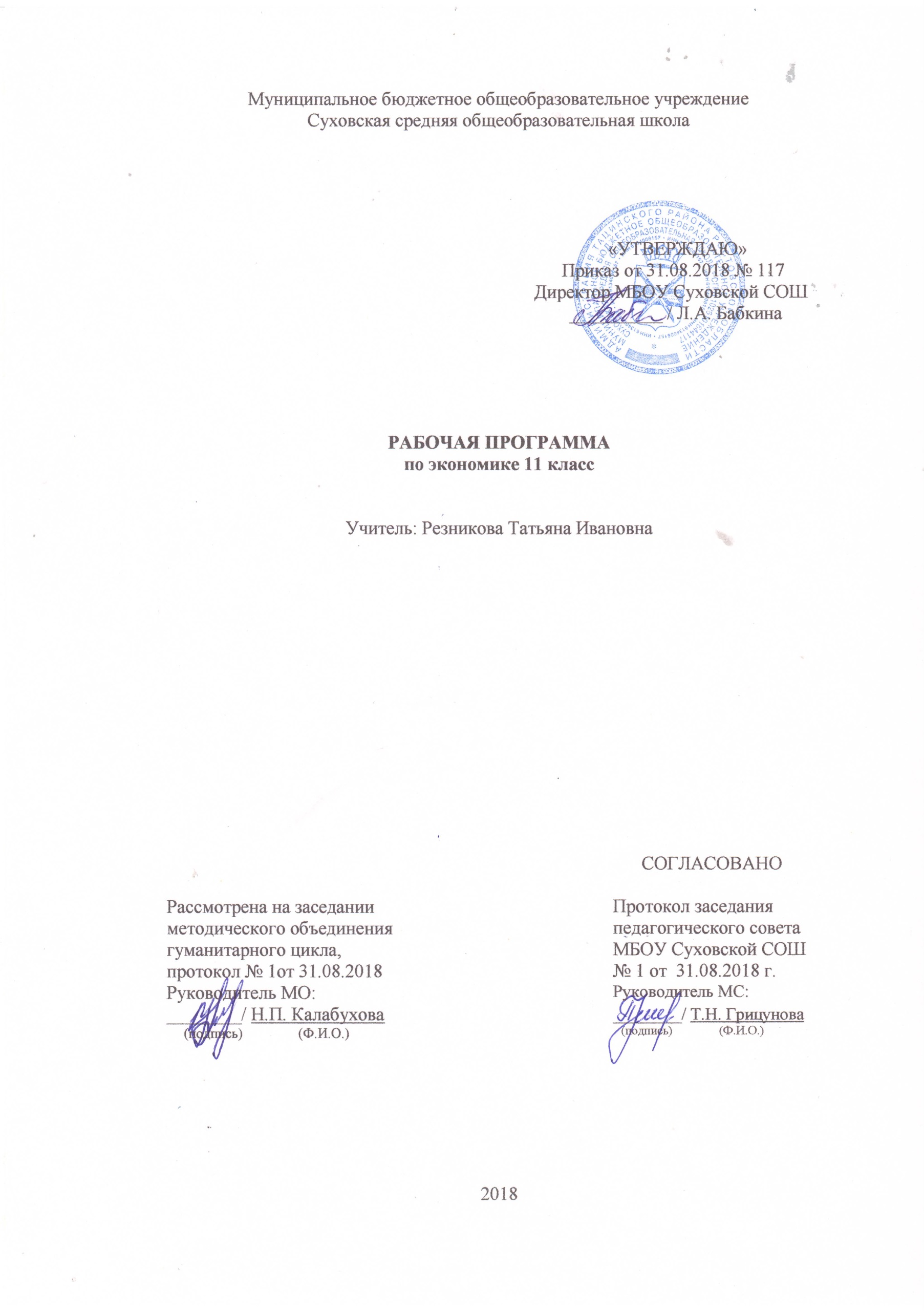 Планируемые образовательные результаты изучения учебного предмета«Экономика»Результаты изучения курса «Экономика» приведены в разделе «Требования к уровню подготовки выпускников», который полностью соответствует стандарту. Требования направлены на реализацию деятельностного и экономически оправданного подхода к решению жизненных задач; овладение знаниями и умениями, востребованными в повседневной жизни, позволяющими ориентироваться в экономической среде, делать сознательный выбор в условиях альтернатив.Рубрика «Знать/понимать» включает требования к учебному материалу, который усваивается и осознанно воспроизводится учащимися.Рубрика «Уметь» включает требования, основанные на более сложных видах деятельности, в том числе творческой: характеризовать, анализировать, объяснять, раскрывать на примерах, осуществлять поиск социальной информации, оценивать, формулировать собственные суждения и т.д. В рубрике «Использовать приобретенные знания и умения в практической деятельности и повседневной жизни» представлены требования, выходящие за рамки учебного процесса и нацеленные на решение разнообразных жизненных задач. Эти требования, как и некоторые другие результаты обучения, связанные с реализацией целей воспитания и развития личности учащихся, могут быть определены как прогнозируемые и не подлежат непосредственной проверке.В результате изучения экономики на базовом уровне ученик долженЗнать/понимать функции денег, банковскую систему, причины различий в уровне оплаты труда, основные виды налогов, организационно-правовые формы предпринимательства, виды ценных бумаг, факторы экономического роста.Уметьприводить примеры: факторов производства и факторных доходов, общественных благ, внешних эффектов, российских предприятий разных организационных форм, глобальных экономических проблем;описывать: действие рынка, основные формы заработной платы и стимулирования труда, инфляцию, основные статьи госбюджета России, экономический рост, глобализацию мировой экономики;объяснять: взаимовыгодность добровольного обмена, причины неравенства доходов, виды инфляции, причины международной торговли.Использовать приобретенные знания и умения в практической деятельности и повседневной жизни для:получения  и оценки экономической информации;составления семейного бюджета;исполнения типичных экономических ролей;решения практических задач, связанных с жизненными ситуациями;совершенствования собственной познавательной деятельности;оценки происходящих событий и поведения людей с экономической точки зрения; осуществления самостоятельного поиска, анализа и использования экономической информации, оценки собственных экономических действий в качестве потребителя, члена семьи и гражданина.Содержание курса  в рамках учебного  предмета «Экономика»класс (17 (16) часов)Содержание программы направлено на освоение учащимися базовых знаний и формирование базовых компетентностей, что соответствует государственному стандарту среднего (полного) общего образования. Она включает все темы, предусмотренные федеральным компонентом государственного образовательного стандарта среднего (полного) общего образования по экономике и авторской программой учебного курса.Тема 1. Экономические проблемы безработицы (2 ч)Понятие о безработице и критерии признания человека безработным. Расчет уровня безработицы. Виды безработицы и причины их возникновения. Неполная занятость в России.Полная занятость и ее границы. Понятие о естественной норме безработицы. Способы сокращения безработицы. Возможности и трудности их использования в условиях России.Тема 2. Что такое фирма и как она действует (3 ч)Причины возникновения фирм. Экономические задачи фирмы. Типы форм по российскому законодательству.Понятие о внешних и внутренних ресурсах и затратах фирмы. Разница между бухгалтерскими и экономическими затратами фирмы. Понятие о нормальной прибыли владельца фирмы. Понятие о постоянных и переменных затратах. Средние и предельные затраты. Классификация рынков по типу конкуренции. Влияние степени монополизации рынка на положение продавцов и покупателей. Роль государства в ограничении монополизации рынков.Кто такой предприниматель и чем он отличается от менеджера. Почему не все новые фирмы оказываются успешными. Условия бизнес-успеха. Менеджмент. Маркетинг.Тема 3. Как семьи получают и тратят деньги. Неравенство доходов и его последствия (3 ч)Источники доходов семей в странах с различными типами экономических систем. Изменение структуры доходов семей как следствие экономических преобразований в стране. Закон Энгеля. Структура семейных расходов как индикатор уровня экономического развития страны.  Понятие о номинальных и реальных доходах семей.Влияние инфляции на уровень жизни семей. Роль семейных сбережений для обеспечения экономического развития страны. Страхование.Неравенство доходов и неравенство богатства. Методы измерения неравенства доходов. Экономические последствия неравенства доходов. Механизм регулирования дифференциации доходов в экономике смешанного типа. Экономические аспекты бедности. Социальные программы как метод смягчения проблемы бедности. Плюсы и минусы программ поддержки беднейших групп общества.Тема 4. Экономические задачи государства (2 ч)Роль государства как защитника экономических свобод. Государственные органы, участвующие в регулировании экономической жизни страны. Понятие о слабостях (провалах) рынка. Экономические функции государства и их роль в компенсации слабостей рынка. Понятие об общественных благах.Макроэкономические процессы в экономике  страны. Понятие о товарах конечного и промежуточного потребления. Что такое валовой внутренний продукт, и какое значение его величина имеет для граждан страны. От чего зависят темпы роста ВВП России. Что такое макроэкономическое равновесие и почему оно важно для страны. Что такое экономический цикл и как он влияет на жизнь граждан.Тема 5. Государственные финансы (2 ч)Роль налогообложения в формировании доходов государства. Виды налогов и их влияние на уровни доходов продавцов и покупателей, а также на уровни цен.Бюджетное тождество и бюджетный дефицит. Понятие о государственном долге. Причины возникновения государственного долга и способы его сокращения. Способы государственного одалживания. Внешний  государственный долг и его влияние на благосостояние граждан страны.Тема 6. Экономический рост (2 ч)Причины, порождающие необходимость в экономическом росте. Сущность экономического роста и его измерение. Ограниченность ресурсов и ее значение для экономического роста. Факторы ускорения экономического роста. Человеческий капитал и его значение для обеспечения экономического роста. Понятие об экстенсивном и интенсивном экономическом ростеЧто изучает геоэкономика. Чем опасны «ножницы неравенства» в благосостоянии между странами. Можно ли предотвратить глобальную экономическую катастрофу и острые конфликты между бедными и богатыми странами.Тема 7. Организация международной торговли (2 ч) Экономические причины возникновения международной торговли. Понятие об импорте и экспорте. Причины абсолютного и относительного экономического преимущества и их значение в формировании международного разделения труда и мировой торговли. Влияние международной торговли на производственные возможности и уровни благосостояния торгующих стран.Причины сохранения многовалютности и ее значение для возникновения валютного рынка. Валютный курс как цена национальной денежной единицы. Механизм формирования валютных курсов и особенности их проявления в условиях России. Экономические последствия изменений валютных курсов.Итоговое повторение и обобщение (1 ч)Систематизация полученных знаний по изученному материалу.Контрольно-измерительные материалыДля проведения входного, текущего и итогового контроля используются следующие методические пособия:Самостоятельные и контрольные работы по экономике: пособие для 10-11 кл. / Е.В. Савицкая, А.О. Жданова. – 2-е изд. – М.: ВИТА-ПРЕСС, 2015. – 128 с.Решения самостоятельных и контрольных работ по экономике / Е.В. Савицкая, А.О. Жданова. – 4-е изд. – М.: ВИТА-ПРЕСС, 2015. – 56 с.Календарно-тематическое планированиеЭкономика 11 класс (17 часов)ПРИМЕЧАНИЕ:1 час экономики в 11 классе, приходящийся на праздничный день 08.03, провести дополнительно в дни отсутствия учителей-предметников по причине болезни или командировок (при отсутствии замещения).Наименование рабочей программы Аннотация к рабочей программеРабочая программа по предмету «Экономика»Класс «11»Рабочая программа составлена на основе:- федерального компонента государственного стандарта среднего (полного) общего образования по экономике, утвержден приказом Минобразования России от 5.03.2004 г. № 1089;- Экономика. Программа для 10, 11 классов общеобразовательных школ (базовый уровень). Автор – д.э.н., профессор И.В. Липсиц / Национальный исследовательский университет - Высшая школа экономики. М., 2013. Программа допущена Министерством образования и науки Российской Федерации;- требований Основной образовательной программы СОО МБОУ Суховской СОШ;- положения о рабочей программе МБОУ Суховской СОШРабочая программа по предмету «Экономика»Класс «11»Учебники: Экономика. Базовый уровень: учебник для 10, 11 классов общеобразовательных организаций / И.В. Липсиц. – 20-е изд. – М.: ВИТА-ПРЕСС, 2015. – 272 с.Рабочая программа по предмету «Экономика»Класс «11»Количество   часов:  рабочая программа рассчитана на  17 часов в год  из расчета 0,5 час в неделю   Рабочая программа по предмету «Экономика»Класс «11»Цели программы:развитие гражданского образования, экономического образа мышления; потребности в получении экономических знаний и интереса к изучению экономических дисциплин; способности к личному самоопределению и самореализации;воспитание ответственности за экономические решения; уважения к труду и предпринимательской деятельности; освоение системы знаний об экономической деятельности и об экономике России для последующего изучения социально-экономических и гуманитарных дисциплин в учреждениях системы среднего и высшего профессионального образования или для самообразования;овладение умениями получать и критически осмысливать экономическую информацию, анализировать, систематизировать полученные данные; подходить к событиям общественной и политической жизни с экономической точки зрения; освоение способов познавательной, коммуникативной, практической деятельности, необходимых для участия в экономической жизни общества и государства; формирование опыта применения полученных знаний и умений для решения типичных экономических задач; освоения экономических знаний для будущей работы в качестве наемного работника и эффективной самореализации в экономической сфере№урокаТема урокаДатапланируемаяДатафактическаяДомашнее заданиеЭкономические проблемы безработицы (2 ч)Экономические проблемы безработицы (2 ч)Экономические проблемы безработицы (2 ч)Экономические проблемы безработицы (2 ч)Экономические проблемы безработицы (2 ч)1Причины и виды безработицы11.01§19 2Как можно сократить безработицу18.01§20Что такое фирма и как она действует (3 ч)Что такое фирма и как она действует (3 ч)Что такое фирма и как она действует (3 ч)Что такое фирма и как она действует (3 ч)Что такое фирма и как она действует (3 ч)3Зачем создаются фирмы25.01§214Экономические основы деятельности фирм01.02§225Предприниматель и организация фирмы. Условия создания успешного бизнеса08.02§23Как семьи получают и тратят деньги. Неравенство доходов и его последствия (3 ч)Как семьи получают и тратят деньги. Неравенство доходов и его последствия (3 ч)Как семьи получают и тратят деньги. Неравенство доходов и его последствия (3 ч)Как семьи получают и тратят деньги. Неравенство доходов и его последствия (3 ч)Как семьи получают и тратят деньги. Неравенство доходов и его последствия (3 ч)6Доходы и расходы семьи15.02§247Влияние инфляции на семейную экономику22.02§258Неравенство благосостояния граждан и возможности его сокращения01.03§26Экономические задачи государства (2 ч)Экономические задачи государства (2 ч)Экономические задачи государства (2 ч)Экономические задачи государства (2 ч)Экономические задачи государства (2 ч)9Причины и формы участи государства в регулировании экономики. Несостоятельность рынков и роль государства в устранении последствий такой несостоятельности08.03§27-2810Макроэкономические процессы в экономике страны. Инфляция и методы ее подавления. Экономическая политика государства15.03§29-31Государственные финансы (2 ч)Государственные финансы (2 ч)Государственные финансы (2 ч)Государственные финансы (2 ч)Государственные финансы (2 ч)11Налоги как источник доходов государства22.03§3212Как формируется и расходуется государственный бюджет05.04§33Экономический рост (2 ч)Экономический рост (2 ч)Экономический рост (2 ч)Экономический рост (2 ч)Экономический рост (2 ч)13Что такое экономический рост и как его можно ускорить12.04§3414Какие экономические проблемы тревожат человечество в ХХI в.19.04§35Организация международной торговли (2 ч)Организация международной торговли (2 ч)Организация международной торговли (2 ч)Организация международной торговли (2 ч)Организация международной торговли (2 ч)15Международная торговля и ее влияние на экономику страны26.04§3616Валютный рынок и конвертируемость валют 03.05§371710.051817.051924.05ИТОГО: 19 часовИТОГО: 19 часовИТОГО: 19 часовИТОГО: 19 часовИТОГО: 19 часов